店铺开业前后的新闻浙江省温州市龙港店〝玫瑰春天〞品牌内衣店即将盛大开业，敬请期待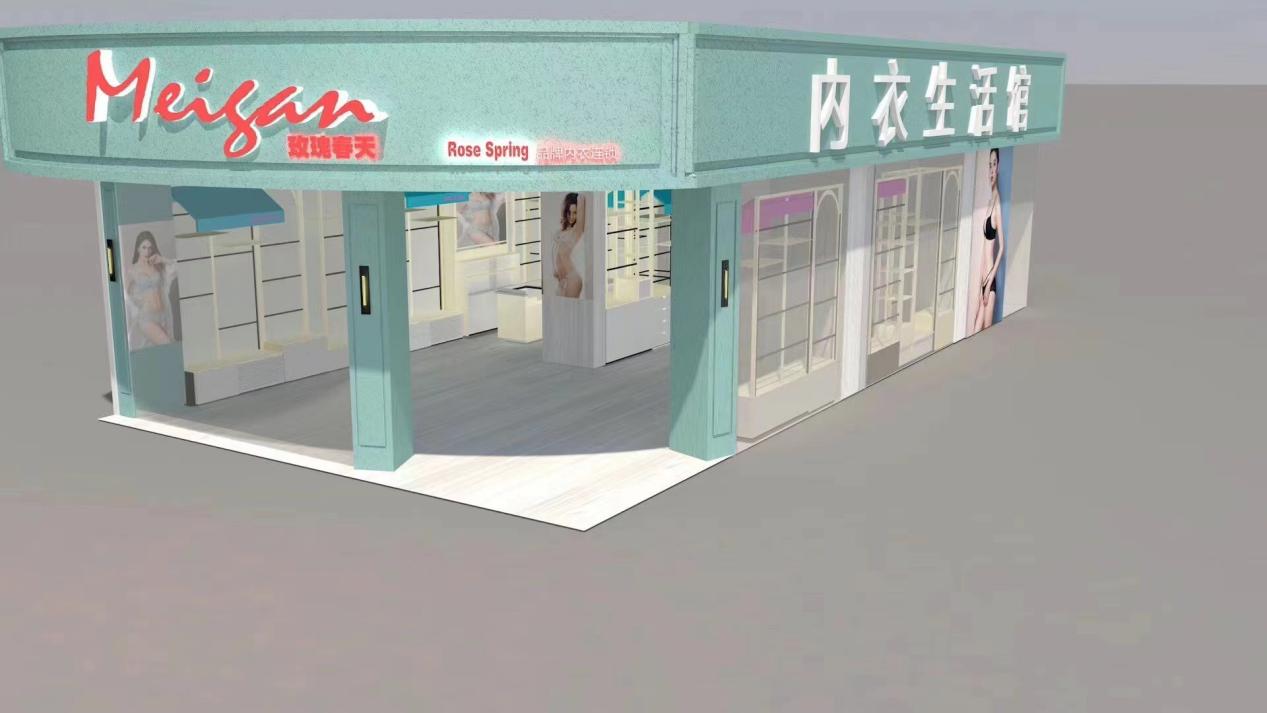 开业倒计时——装修中，提前预热一下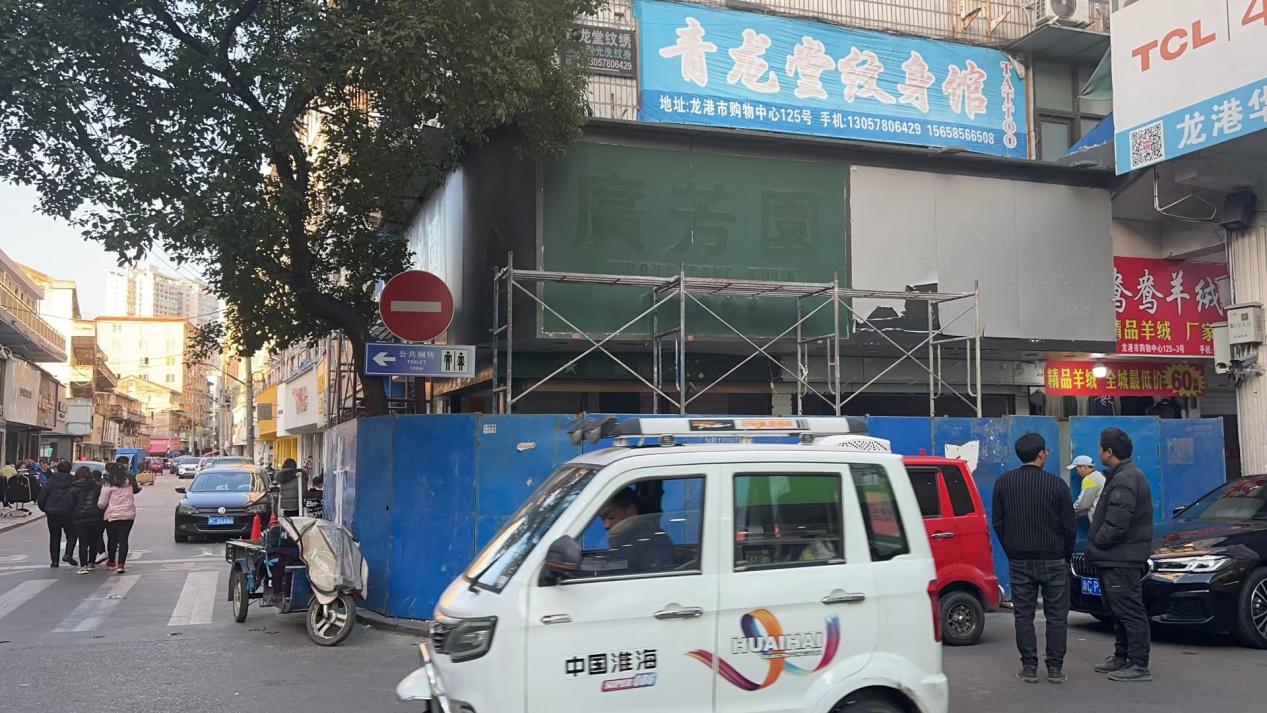 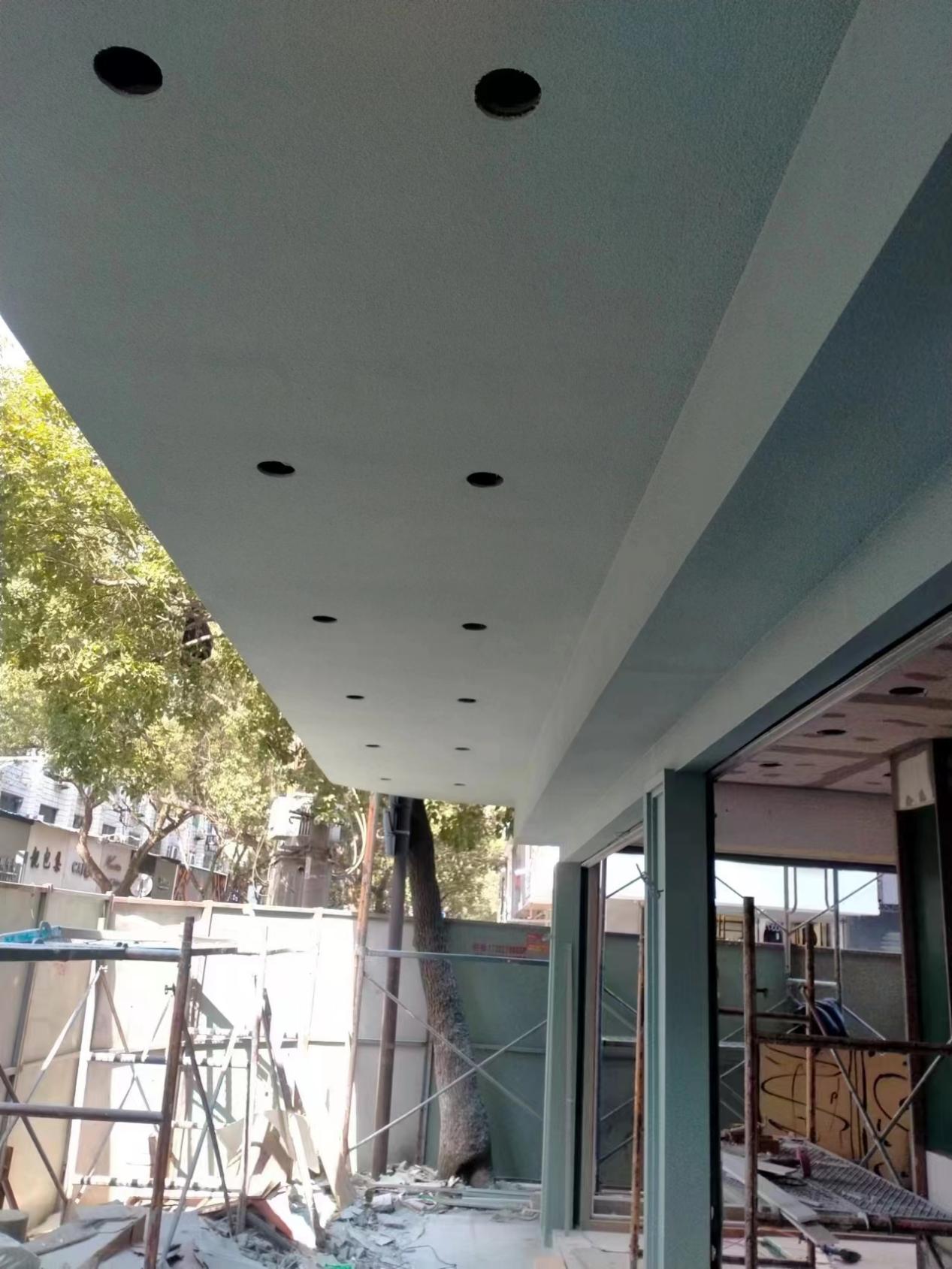 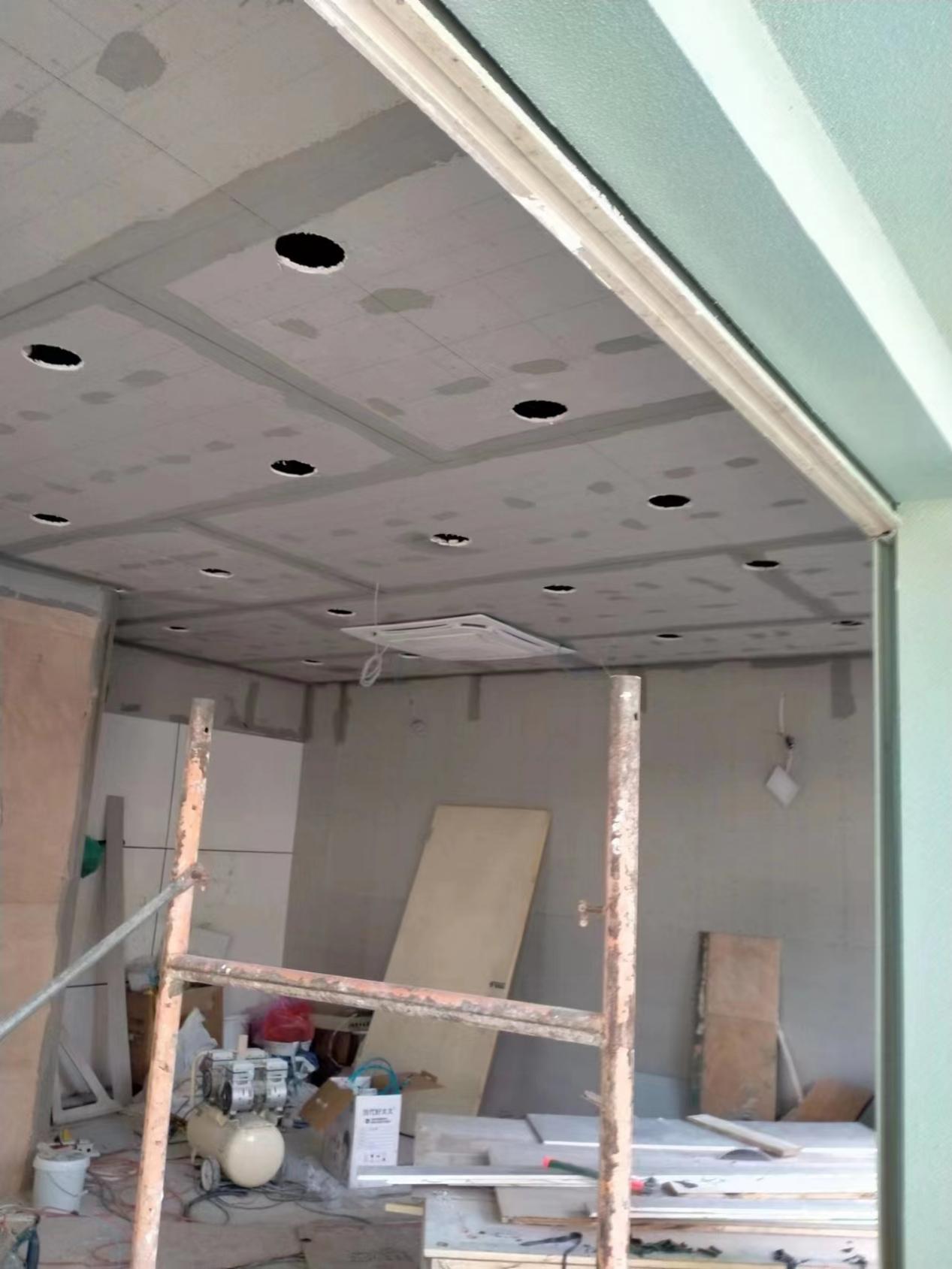 感谢试营业期间新老顾客的支持与陪伴开业前期优惠多多期待我们相遇，欢迎大家的到来从选址—→装修—→装柜子—→布场—→陈列，以及打扫卫生布置变成温馨精致的过程新店启航，期待已久，如期而至，承蒙大家一路关注浙江省温州市龙港的新店，玫瑰春天内衣店预计于3.10号正式开业，诚挚邀请您的光临，欢迎各位小仙们进店选购专属你的美丽与舒适